Vadovaudamasi Lietuvos Respublikos vietos savivaldos įstatymo 16 straipsnio 2 dalies 21 punktu, Lietuvos Respublikos civilinio kodekso 2.97 straipsnio 3 dalimi, Lietuvos Respublikos biudžetinių įstaigų įstatymo 14 straipsnio 11 ir 12 dalimis, atsižvelgdama į Pagėgių savivaldybės tarybos 2020 m. rugpjūčio 27 d. sprendimą Nr. T-159 „Dėl sutikimo reorganizuoti Pagėgių savivaldybės socialinių paslaugų centrą“, Pagėgių savivaldybės taryba n u s p r e n d ž i a:1. Iki 2020 m. gruodžio 28 d. reorganizuoti biudžetinę įstaigą Pagėgių savivaldybės socialinių paslaugų centrą, prijungiant ją prie biudžetinės įstaigos Pagėgių savivaldybės vaiko globos centro. 2. Nustatyti, kad:2.1. reorganizavimo tikslas – sumažinti biudžetinių įstaigų skaičių, optimizuoti socialines paslaugas teikiančių įstaigų tinklą, užtikrinant racionalų socialinėms paslaugoms teikti skirtų materialinių ir finansinių išteklių panaudojimą ir kokybiškų socialinių paslaugų Tauragės rajono savivaldybės gyventojams teikimą;2.2. reorganizavimo būdas – Pagėgių savivaldybės socialinių paslaugų centro prijungimas prie Pagėgių savivaldybės vaiko globos centro;2.3. reorganizuojama biudžetinė įstaiga – Pagėgių savivaldybės socialinių paslaugų centras (juridinio asmens kodas 178059150, adresas: Vilniaus g. 4A, Pagėgiai, 99292);2.4. reorganizavime dalyvaujanti biudžetinė įstaiga – Pagėgių savivaldybės vaiko globos centras (juridinio asmens kodas – 190989846, adresas: Klaipėdos g. 4, 99290 Pagėgiai);2.5. po reorganizavimo veiksianti įstaiga – Pagėgių savivaldybės vaiko globos centras;              2.6. Pagėgių savivaldybės socialinių paslaugų centro funkcijas, nustatytas Pagėgių savivaldybės socialinių paslaugų centro nuostatuose, patvirtintuose Pagėgių savivaldybės tarybos  2014 m. balandžio 24 d. sprendimu Nr. T-66 „Dėl Pagėgių savivaldybės socialinių paslaugų centro nuostatų patvirtinimo nauja redakcija“, vykdys po reorganizavimo veiksianti biudžetinė įstaiga  Pagėgių savivaldybės vaiko globos centras;    3. Patvirtinti pridedamus:3.1. Pagėgių savivaldybės biudžetinių įstaigų Pagėgių savivaldybės socialinių paslaugų centro ir Pagėgių savivaldybės vaiko globos centro reorganizavimo sąlygų aprašą;3.2. Po reorganizavimo užbaigimo veiklą tęsiančio Pagėgių savivaldybės vaiko globos centro nuostatus.     4. Nustatyti po reorganizavimo užbaigimo veiklą tęsiančio Pagėgių savivaldybės Vaiko globos centro didžiausią leistiną pareigybių skaičių: 52 pareigybės, finansuojamos iš Pagėgių savivaldybės  biudžeto, ir  35  pareigybės, finansuojamos iš gaunamų lėšų už teikiamas socialines paslaugas. 5. Pavesti Pagėgių savivaldybės vaiko globos centro ir  Pagėgių savivaldybės socialinių paslaugų centro direktoriams įgyvendinti šio sprendimo 3.1 papunktyje nurodytą reorganizavimo sąlygų aprašą.6. Įpareigoti Pagėgių savivaldybės socialinių paslaugų centro direktorių, pasibaigus reorganizavimui, išregistruoti Pagėgių savivaldybės socialinių paslaugų centrą iš VĮ Registrų centro Juridinių asmenų registro.7. Įpareigoti Pagėgių savivaldybės vaiko globos centro direktorių pasirašyti Pagėgių savivaldybės vaiko globos centro nuostatus ir įregistruoti juos VĮ Registrų centro Juridinių asmenų registre iki 2020 m. gruodžio 28 d. 8. Pripažinti netekusiu galios Pagėgių savivaldybės tarybos 2018 m. birželio 28 d. sprendimo Nr. T-98 ,,Dėl Pagėgių vaikų globos namų pavadinimo pakeitimo ir Pagėgių savivaldybės vaiko globos centro nuostatų patvirtinimo“ 2 punktą.9. Nustatyti, kad šio sprendimo 7 punktas įsigalioja nuo šio sprendimo 3.2 papunkčiu patvirtintų Pagėgių savivaldybės vaiko globos centro nuostatų įregistravimo VĮ Registrų centro Juridinių asmenų registre dienos.10. Sprendimą paskelbti Teisės aktų registre ir Pagėgių savivaldybės interneto svetainėje www.pagegiai.lt. Šis sprendimas gali būti skundžiamas Lietuvos Respublikos administracinių ginčų komisijos Klaipėdos apygardos skyriui (H.Manto g. 37, 92236 Klaipėda) Lietuvos Respublikos ikiteisminio administracinių ginčų nagrinėjimo tvarkos įstatymo nustatyta tvarka arba Regionų apygardos administracinio teismo Klaipėdos rūmams (Galinio Pylimo g. 9, 91230 Klaipėda) Lietuvos Respublikos administracinių bylų teisenos įstatymo nustatyta tvarka per 1 (vieną) mėnesį nuo sprendimo paskelbimo ar įteikimo suinteresuotam asmeniui dienos. SUDERINTA:Administracijos direktorius			              Virginijus Komskis                         Civilinės metrikacijos ir viešosios tvarkos skyriaus vyriausioji specialistė − kalbos ir archyvo tvarkytoja                                        Laimutė Mickevičienė  Parengė Ingrida Zavistauskaitė,Dokumentų valdymo ir teisės skyriaus vyresnioji specialistė      PATVIRTINTA   Pagėgių savivaldybės tarybos   2020 m. lapkričio 5 d.    sprendimu Nr. T-          PAGĖGIŲ SAVIVALDYBĖS BIUDŽETINIŲ ĮSTAIGŲ SOCIALINIŲ PASLAUGŲ CENTRO IR PAGĖGIŲ SAVIVALDYBĖS VAIKO GLOBOS CENTRO REORGANIZAVIMO SĄLYGŲ APRAŠASI SKYRIUSBENDROSIOS NUOSTATOS 1. Pagėgių savivaldybės biudžetinių įstaigų Pagėgių savivaldybės socialinių paslaugų centro ir Pagėgių savivaldybės vaiko globos centro reorganizavimo sąlygų aprašas (toliau – Aprašas) nustato biudžetinės įstaigos Pagėgių savivaldybės socialinių paslaugų centro reorganizavimą prijungimo prie biudžetinės įstaigos Pagėgių savivaldybės vaiko globos centro būdu. II SKYRIUSINFORMACIJA APIE REORGANIZAVIME DALYVAUJANČIUS  JURIDINIUS ASMENIS2. Reorganizavime dalyvaujantis juridinis asmuo – Pagėgių savivaldybės vaiko globos centras:2.1. buveinės adresas: Klaipėdos g. 4, Pagėgiai LT-99290, Pagėgių savivaldybė;2.2. juridinio asmens kodas 190989846;2.3. teisinė forma – Savivaldybės biudžetinė įstaiga;2.4. registro tvarkytojas − valstybės įmonė Registrų centras.3. Reorganizuojamas juridinis asmuo – Pagėgių savivaldybės socialinių paslaugų centras:3.1. buveinės adresas: Vilniaus g. 4A, LT-99292 Pagėgiai, Pagėgių savivaldybė;3.2. juridinio asmens kodas 178059150;3.3. teisinė forma – Savivaldybės biudžetinė įstaiga;3.4. registro tvarkytojas − valstybės įmonė Registrų centras.III SKYRIUSREORGANIZAVIMO TIKSLAS, PAGRINDIMAS IR BŪDAS.PO REORGANIZAVIMO VEIKLĄ BAIGIANTIS IR VEIKLĄ TĘSIANTIS JURIDINIAI ASMENYS 4. Reorganizavimo pagrindimas – reorganizavimas vykdomas, vadovaujantis Pagėgių savivaldybės tarybos 2020 m. rugpjūčio 27 d. sprendimu Nr. T1- 159 „Dėl sutikimo reorganizuoti Pagėgių savivaldybės socialinių paslaugų centrą“.   5. Pagrindinis reorganizavimo tikslas – sumažinti biudžetinių įstaigų skaičių, optimizuoti socialines paslaugas teikiančių įstaigų tinklą, užtikrinant racionalų socialinėms paslaugoms teikti skirtų materialinių ir finansinių išteklių panaudojimą ir kokybiškų socialinių paslaugų Pagėgių savivaldybės gyventojams teikimą.6. Reorganizavimo būdas – Pagėgių savivaldybės socialinių paslaugų centro prijungimas prie Pagėgių savivaldybės vaiko globos centro.7. Reorganizavimo pabaiga – Pagėgių savivaldybės socialinių paslaugų centro, kaip savarankiško juridinio asmens, išregistravimo iš Juridinių asmenų registro data − ne vėliau kaip 2020 m. gruodžio 28 d.8. Po reorganizavimo veiklą tęsia juridinis asmuo, kurio:8.1. pavadinimas  – Pagėgių savivaldybės vaiko globos centras; 8.2. teisinė forma – biudžetinė įstaiga;8.3. buveinė: Klaipėdos g. 4, Pagėgiai LT-99290, Pagėgių savivaldybė;8.4. kodas − 190989846;8.5. savininkas – Pagėgių savivaldybė; savininko teises ir pareigas įgyvendinanti institucija – Pagėgių savivaldybės taryba; 8.6. registro tvarkytojas  – valstybės įmonė Registrų centras.9. Pagėgių savivaldybės vaiko globos centrui pereina visos reorganizuotos biudžetinės įstaigos Pagėgių savivaldybės socialinių paslaugų centro teisės, pareigos ir funkcijos. IV SKYRIUS REORGANIZAVIMO ETAPAI IR LAIKAS10. Reorganizavimo etapai ir laikas: 10.1. ne vėliau kaip iki 2020 m. rugsėjo 28 d. Lietuvos Respublikos civilinio kodekso 2.101 straipsnio 1 dalimi ir Lietuvos Respublikos biudžetinių įstaigų įstatymo 14 straipsnio 6 dalyje nustatyta tvarka parengti Pagėgių savivaldybės socialinių paslaugų centro ir Pagėgių savivaldybės Vaiko globos centro reorganizavimo sąlygų aprašą, jį paskelbti viešai vieną kartą visų reorganizavime dalyvaujančių biudžetinių įstaigų nuostatuose nurodytuose šaltiniuose www.pvgn.nemokamossvetaines.lt ir www.pagegiuspc.lt;10.2. Juridinių asmenų registrui dokumentai, reikalingi reorganizuojamos įstaigos dalyvaujančios reorganizavime įstaigos statusui įregistruoti, pateikiami ne vėliau kaip pirmą viešo paskelbimo apie Aprašo parengimą dieną;10.3. Valstybinio socialinio draudimo fondo valdybos Šilalės skyriui per 3 darbo dienas nuo juridinio asmens statuso „reorganizuojamas“ įregistravimo Juridinių asmenų registre pateikiami 6-SD formos pranešimai;	10.4. Per 30 dienų nuo Aprašo paskelbimo reorganizuojama įstaiga ir reorganizavime dalyvaujanti įstaiga raštu praneša apie reorganizavimą visiems fiziniams ir juridiniams asmenims, su kuriais įstaigos turėjo debitorinių ir kreditorinių sandorių ar kitų įsipareigojimų;	10.5. Ne ankščiau kaip po 30 dienų nuo Aprašo viešo paskelbimo dienos priimamas Pagėgių savivaldybės tarybos (toliau − savivaldybės tarybos) sprendimas dėl reorganizavimo, patvirtinami reorganizavimo sąlygų aprašas ir Pagėgių savivaldybės Vaiko globos centro nuostatai;	10.6. Priimtas savivaldybės tarybos sprendimas dėl Pagėgių savivaldybės socialinių paslaugų centro ir Pagėgių savivaldybės Vaiko globos centro reorganizavimo pateikiamas Juridinių asmenų registrui ne vėliau kaip per 5 dienas po jo priėmimo;	10.7. Per 10 dienų nuo savivaldybės tarybos sprendimo dėl Pagėgių savivaldybės socialinių paslaugų centro ir Pagėgių savivaldybės Vaiko globos centro reorganizavimo įsigaliojimo parengiami Pagėgių savivaldybės Vaiko globos centro pareigybių sąrašo bei naujos struktūros projektai, naujai įsteigtų ar keičiamų įstaigos administracijos padalinių nuostatų ir pareigybių aprašymų projektai; 	10.8. Iki savivaldybės tarybos sprendimo dėl Pagėgių savivaldybės socialinių paslaugų centro ir Pagėgių savivaldybės Vaiko globos centro reorganizavimo įsigaliojimo surengiamos konsultacijos su reorganizuojamos įstaigos darbuotojais dėl darbo sąlygų pakeitimo ar galimo atleidimo iš darbo, kad būtų išvengta numatomų pertvarkymų neigiamų padarinių arba jie būtų sušvelninti. Apie numatomą grupės darbuotojų atleidimą reorganizuojama įstaiga teisės aktų nustatyta tvarka raštu praneša Užimtumo tarnybai, pasibaigus konsultacijoms su darbuotojais, bet ne vėliau kaip prieš įteikiant įspėjimus apie galimą darbo sutarties nutraukimą;	10.9. Teisės aktų nustatyta tvarka reorganizuojama įstaiga įspėja pagal darbo sutartis dirbančius darbuotojus apie darbo sąlygų pasikeitimą ir (ar) galimą darbo santykių nutraukimą; 	10.10. Teisės aktų nustatyta tvarka ir terminais reorganizuojamos įstaigos darbuotojams, kurių pareigybės naikinamos, gali būti siūloma eiti pareigas reorganizavime dalyvaujančioje įstaigoje; 	10.11. Iki 2020 m. gruodžio 28 d. teisės aktų nustatyta tvarka parengiami dokumentai dėl savivaldybei nuosavybės teise priklausančio ir šiuo metu reorganizuojamos įstaigos patikėjimo teise valdomo turto perdavimo reorganizavime dalyvaujančiai įstaigai valdyti, naudoti ir disponuoti juo patikėjimo teise projektai. Perdavus reorganizavime dalyvaujančiai įstaigai reorganizuojamos įstaigos patikėjimo teise valdomą nekilnojamąjį turtą, atitinkamai pakeičiami duomenys Nekilnojamojo turto registre;	10.12. Per 10 darbo dienų nuo sprendimo priėmimo dėl įstaigos reorganizavimo reorganizuojama įstaiga parengia finansinės būklės ataskaitą ir biudžeto išlaidų sąmatos vykdymo ataskaitą pagal sprendimo reorganizuoti priėmimo dienos duomenis;	10.13. Per 10 darbo dienų nuo sprendimo dėl reorganizavimo priėmimo inventorizuojamas visas reorganizuojamos įstaigos turtas pagal sprendimo reorganizuoti priėmimo dienos duomenis; 	10.14. Valstybinio socialinio draudimo fondo valdybos Šilalės skyriui per 3 darbo dienas nuo apdraustųjų valstybinio socialinio draudimo pabaigos pateikiamas 2-SD formos pranešimas (-ai) apie apdraustųjų valstybinio socialinio draudimo pabaigą, nurodant apdraustuosius, kurių valstybinis socialinis draudimas nutraukiamas reorganizuojamoje įstaigoje ir bus tęsiamas reorganizavime dalyvaujančioje įstaigoje; 	10.15. Tauragės apskrities valstybinei mokesčių inspekcijai ir Valstybinio socialinio draudimo fondo valdybos Šilalės skyriui patikrinus reorganizuojamos įstaigos buhalterinės apskaitos dokumentus reorganizuojama įstaiga turi parengti finansinės būklės ataskaitą ir biudžeto išlaidų sąmatos vykdymo ataskaitą pagal faktinio reorganizavimo dienos duomenis ir metinius biudžeto vykdymo ir finansinių ataskaitų rinkinius;	10.16. Reorganizavime dalyvaujanti įstaiga turi užtikrinti finansinės informacijos pateikimą į Viešojo sektoriaus apskaitos ir ataskaitų konsolidavimo informacinę sistemą (VSAKIS);	10.17. Tauragės apskrities valstybinei mokesčių inspekcijai ir Valstybinio socialinio draudimo fondo valdybos Šilalės skyriui per 3 darbo dienas nuo apdraustųjų valstybinio socialinio draudimo pradžios pateikiamas 1-SD formos pranešimas (-ai), nurodant apdraustuosius, kurių valstybinis socialinis draudimas tęsiamas reorganizavime dalyvaujančioje įstaigoje reorganizavus reorganizuojamą įstaigą;	10.18. Reorganizavus Pagėgių savivaldybės socialinių paslaugų centrą, Juridinių asmenų registrui ne vėliau nei per 5 darbo dienas teisės aktų nustatyta tvarka pateikiami pakeisti dalyvaujančios reorganizavime įstaigos nuostatai, prašymas išregistruoti Pagėgių savivaldybės socialinių paslaugų centrą iš Juridinių asmenų registro ir reorganizuotos įstaigos registracijos pažymėjimo originalas;	10.19. Reorganizavimas vykdomas ir prievolės baigiamos vykdyti iš reorganizuojamos įstaigos ir reorganizavime dalyvaujančios įstaigos patvirtintų valstybės biudžeto asignavimų. Išeitinės išmokos darbuotojams mokamos iš reorganizuojamos įstaigos bei reorganizavime dalyvaujančios įstaigos lėšų; 	10.20. Pagėgių savivaldybės socialinių paslaugų centro ir Pagėgių savivaldybės vaiko globos centro direktoriai iki 2020 m. spalio 30 d. suderina Pagėgių savivaldybės Vaiko globos centro pareigybių sąrašą ir etatų skaičių su Pagėgių savivaldybės administracija; 10.21. Pagėgių savivaldybės Vaiko globos centro direktorius iki 2020 m. spalio 30 d. su Pagėgių savivaldybės administracija suderina pareigybių sąrašą ir teikia prašymą dėl maksimaliai leistino etatų skaičiaus patvirtinimo;  10.22. Pagėgių savivaldybės meras teisės aktų nustatyta tvarka įspėja Pagėgių savivaldybės socialinių paslaugų centro direktorių apie darbo sąlygų pasikeitimą ar atleidimą, nesutikus dirbti pakeistomis sąlygomis.V SKYRIUSTURTO VERTINIMAS IR INVENTORIZAVIMO TVARKA 11. Administracijos direktoriaus įsakymu iki 2020 m. gruodžio 28 d. sudaroma komisija Pagėgių savivaldybės socialinių paslaugų centro direktoriaus reikalų perdavimui – priėmimui (toliau – Komisija). 12. Pagėgių savivaldybės socialinių paslaugų centro direktoriui pavedama inventorizuoti valdomą Savivaldybės ir valstybės turtą, dalyvaujant Pagėgių savivaldybės Vaiko globos centro materialiai atsakingam asmeniui ir Savivaldybės administracijos atstovams iki 2020 m. gruodžio 28 d.13. Pagėgių savivaldybės socialinių paslaugų centro teisės, pareigos ir joms vykdyti reikalingi dokumentai, inventorizuotas turtas (išskyrus nekilnojamąjį), archyvai, informacija apie įformintus bendruosius dokumentus (išskyrus buhalterinės apskaitos dokumentus) teisės aktų nustatyta tvarka pagal perdavimo ir priėmimo aktus iki 2020 m. gruodžio 28 d. perduodami po reorganizavimo veiksiančiam Pagėgių savivaldybės Vaiko globos centrui. 14. Inventorizavus reorganizuojamos įstaigos turtą bei atsiskaitymus ir atsižvelgus į Komisijos reorganizuojamos įstaigos turtiniams, organizaciniams bei darbuotojų darbo santykių klausimams spręsti siūlymus, iki 2020 m. gruodžio 28 d. parengiami ir pasirašomi teisės aktai dėl  valstybei ir Savivaldybei nuosavybės teise priklausančio ir šiuo metu reorganizuojamos įstaigos patikėjimo teise valdomo turto perdavimo po reorganizavimo tęsiančiam veiklą Pagėgių savivaldybės Vaiko globos centrui ir Savivaldybės administracijai valdyti, naudoti ir disponuoti juo patikėjimo teise (atsakingi vykdytojai – reorganizavime dalyvaujančių įstaigų vadovai).15. Pasirašius perdavimo ir priėmimo aktą, nuo pasirašymo momento už Pagėgių savivaldybės socialinių paslaugų centro perduotų apskaitos dokumentų ir finansinės atskaitomybės bei kitų dokumentų apsaugos organizavimą atsako Pagėgių savivaldybės Vaiko globos centro direktorius.VI SKYRIUSDOKUMENTŲ IR PRIEVOLIŲ PERĖMIMAS	16. Reorganizuojamos įstaigos nebaigtus vykdyti įsipareigojimus ir kitas prievoles teisės aktų nustatyta tvarka perima reorganizavime dalyvaujanti įstaiga. 	17. Reorganizuojama įstaiga savo veiklos dokumentus, kurių norminių teisės aktų nustatytas saugojimo terminas nėra pasibaigęs, turi sutvarkyti, įrašyti į apskaitą ir vadovaujantis Likviduojamų juridinių asmenų dokumentų perdavimo toliau saugoti ir tai patvirtinančių pažymų išdavimo tvarkos aprašo, patvirtinto Lietuvos vyriausiojo archyvaro 2011 m. gruodžio 27 d. įsakymu Nr. V-156 „Dėl likviduojamų juridinių asmenų dokumentų perdavimo toliau saugoti ir tai patvirtinančių pažymų išdavimo tvarkos aprašo patvirtinimo“, reikalavimais, perduoti toliau saugoti ilgai ir trumpai saugomus dokumentus reorganizavime dalyvaujančiai įstaigai pagal reorganizuojamos biudžetinės įstaigos vadovo patvirtintą sąrašą, pasirašant perdavimo-priėmimo aktus.	18. Pagėgių savivaldybės socialinių paslaugų centro antspaudai, pasirašius turto ir dokumentacijos perdavimo-priėmimo aktus, teisės aktų nustatyta tvarka sunaikinami.VII SKYRIUSBAIGIAMOSIOS NUOSTATOS 19. Pagėgių savivaldybės socialinių paslaugų centro ir Pagėgių savivaldybės Vaiko globos centro direktoriai reorganizacijos metu užtikrina nepertraukiamą uždavinių ir funkcijų, nustatytų biudžetinių įstaigų nuostatuose bei kituose teisės aktuose, vykdymą. _______________________________________      PATVIRTINTA   Pagėgių savivaldybės tarybos   2020 m. lapkričio 5 d.    sprendimu Nr. T-          PAGĖGIŲ SAVIVALDYBĖS VAIKO GLOBOS CENTRONUOSTATAII SKYRIUSBENDROSIOS NUOSTATOSPagėgių savivaldybės vaiko globos centro (toliau – Centro) nuostatai reglamentuoja  Centro teisinę formą, savininką, savininko teises ir pareigas įgyvendinančią instituciją, veiklos sritį, tikslus, uždavinius, funkcijas, veiklos rūšis, Centro teises ir pareigas, veiklos organizavimą, finansinės veiklos kontrolę, reorganizavimo, pertvarkymo, likvidavimo tvarką.Centras  savo  veikloje  vadovaujasi Lietuvos Respublikos   Konstitucija,   Jungtinių  Tautų   vaiko teisių konvencija,  Europos  Sąjungos teisės aktais, Lietuvos Respublikos  civiliniu kodeksu, Lietuvos Respublikos  vaiko teisių  apsaugos  pagrindų  įstatymu, Lietuvos  Respublikos socialinių paslaugų įstatymu, Lietuvos Respublikos biudžetinių įstaigų įstatymu, Lietuvos   Respublikos Vyriausybės nutarimais, Lietuvos Respublikos  socialinės  apsaugos  ir  darbo  ministro   įsakymais, Pagėgių savivaldybės tarybos sprendimais, savivaldybės mero potvarkiais, savivaldybės administracijos direktoriaus įsakymais, šiais nuostatais, Centro vidaus darbo tvarkos taisyklėmis, Centro darbuotojų etikos kodeksu ir kitais teisės aktais.Centro pavadinimas − Pagėgių savivaldybės vaiko globos centras. Įstaiga įregistruota Juridinių asmenų registre, kodas – 190989846.Centro teisinė forma – Pagėgių savivaldybės biudžetinė įstaiga, finansuojama   iš Lietuvos  Respublikos valstybės ir savivaldybės biudžeto. Centrui finansuoti gali būti naudojamos ir kitos teisės aktų nustatyta tvarka gautos lėšos. Centro savininkas – Pagėgių savivaldybė,  kodas – 188746659, adresas: Vilniaus g. 9, LT-9288 Pagėgiai.Centro savininko teises ir pareigas įgyvendina Pagėgių savivaldybės taryba.Centro buveinė − Klaipėdos g. 4, LT-99290 Pagėgiai.Centras  yra viešasis  juridinis  asmuo, turintis ūkinį, finansinį, organizacinį ir teisinį savarankiškumą, sąskaitas  banke  ir antspaudą su Pagėgių savivaldybės herbu.Centras yra mišrių socialinių paslaugų biudžetinė įstaiga, teikianti skirtingų rūšių socialines paslaugas įvairių klientų grupėms. Centras yra paramos gavėjas.Centro vieši pranešimai skelbiami Centro internetinėje svetainėje www.pvgn@pagegiai.lt. Informacija apie Centro veiklą taip pat skelbiama Pagėgių savivaldybės interneto svetainėje www.pagegiai.lt.II SKYRIUS CENTRO VEIKLOS TIKSLAI, UŽDAVINIAI IR FUNKCIJOSCentro paskirtis − teikti kokybiškas socialines paslaugas Pagėgių savivaldybės gyventojams, siekiant užkirsti kelią asmens, šeimos, bendruomenės socialinėms problemoms kilti bei visuomenės socialiniam saugumui užtikrinti. Centro tikslai: teikti ilgalaikę (trumpalaikę) socialinę globą bendruomeniniuose vaikų globos namuose vaikams likusiems be tėvų globos iki 18 metų, o jei vaikas mokosi pagal bendrojo ugdymo ar formaliąją profesinio mokymo programą – iki 21 metų arba tol, kol bus išspręstas vaikų grąžinimo tėvams klausimas; teikiant socialines paslaugas asmenims dėl amžiaus, neįgalumo, socialinių problemų iš dalies ar visiškai neturinčiam, neįgijusiam ar praradusiam gebėjimus ar galimybes savarankiškai rūpintis asmeniniu (šeimos) gyvenimu ir dalyvauti visuomeniniame gyvenime, sudaryti sąlygas asmeniui (šeimai) ugdyti ar stiprinti gebėjimus ir galimybes savarankiškai spręsti socialines problemas, palaikyti ryšius su visuomene, padėti įveikti socialinę atskirtį ir integruotis į visuomenę.Centro veiklos svarbiausi uždaviniai:teikti kokybiškas socialines paslaugas asmeniui (šeimai), dėl amžiaus, neįgalumo, socialinių problemų iš dalies ar visiškai neturinčiam, neįgijusiam arba praradusiam gebėjimus ir galimybes savarankiškai pasirūpinti asmeniniu (šeimos) gyvenimu ir dalyvauti visuomenės gyvenime;sudaryti sąlygas asmeniui (šeimai) ugdyti ir stiprinti gebėjimus ir galimybes savarankiškai spręsti savo socialines problemas, palaikyti socialinius ryšius su visuomene, taip pat padėti įveikti socialinę atskirtį, kai asmuo dėl amžiaus, negalios, skurdo ar kitų priežasčių pats nepajėgia to padaryti;užtikrinti globojamam (rūpinamam) vaikui globos (rūpybos), ugdymo, sveikatos, socialines paslaugas, sudaryti jam tinkamas artimas šeimai gyvenimo sąlygas ir aplinką, kurioje jis galėtų saugiai augti, tobulėti ir pasiruošti savarankiškam gyvenimui bendruomenėje, užtikrinti ir organizuoti vaikui bendruomenines socialinės paslaugas, atitinkančias individualius vaiko poreikius ir skatinančias vaiko savarankiškumą, visapusišką dalyvavimą visuomenėje bei socialinę įtrauktį, užtikrinti vaiko teisių ir teisėtų interesų apsaugą ir jį atstovauti;įgyvendinti socialinių paslaugų teikimo programas, projektus, pavestas funkcijas;plėtoti socialinių paslaugų įvairovę, atsižvelgiant į savivaldybės gyventojų poreikius, Centro finansines galimybes ir savivaldybės tarybos nustatytą tvarką;užtikrinti reikalingą visapusišką pagalbą siekiant vaiko, įvaikio tinkamo ugdymo ir auklėjimo šeimai artimoje aplinkoje visiems įvaikintiems vaikams, globėjų, nesusijusių giminystės ryšiais, globėjų giminaičių globojamiems (rūpinamiems) vaikams, budinčių globotojų prižiūrimiems vaikams bei budintiems globotojams, globėjams, nesusijusiems giminystės ryšiais, globėjams giminaičiams, įtėviams ar asmenims, ketinantiems jais tapti;pasitelkti savanorius nuostatuose numatytos veiklos rūšims vykdyti.Įgyvendindamas uždavinius, Centras vykdo šias funkcijas:teikia pagalbos namuose, dienos socialinės globos, bendrąsias ir kitas socialines paslaugas socialiai pažeistiems asmenims bei jų šeimoms, aprūpina neįgalius ir senyvo amžiaus asmenis gyventojus techninėmis pagalbos priemonėmis;teikia vaikų dienos centro užimtumo paslaugas socialiai pažeistų šeimų vaikams;teikia trumpalaikės socialinės globos, laikino – savarankiško apgyvendinimo paslaugas krizių namuose, socialinių įgūdžių ugdymo ir palaikymo, sociokultūrines ir kitas paslaugas;teikia transporto paslaugas senyvo amžiaus, asmenims su negalia, socialinės rizikos grupių asmenims bei jų šeimoms, kurie dėl negalios, ligos, senatvės, socialinių įgūdžių stokos, nepakankamų pajamų negali naudotis visuomeniniu ar individualiu transportu;organizuoja asmens higienos ir priežiūros paslaugas;aprūpina socialinės rizikos grupių asmenis, neįgaliuosius bei senyvo amžiaus asmenis būtiniausiais drabužiais, avalyne, maisto produktais ir kitais daiktais gavus paramą;rengia ir įgyvendina socialinių paslaugų teikimo, socialinės integracijos, prevencijos ir kitus su vykdoma veikla susijusius projektus;koordinuoja atvejo vadybos procesus ir vykdo atvejo vadybą šeimoms, patiriančioms socialinę riziką;vykdo globos centro funkcijas, nustatytas savivaldybės tarybos tvarka;teisės aktų nustatyta tvarka administruoja globojamų (rūpinamų) vaikų turtą, tvarko iš vaikų turto gaunamų pajamų ir išlaidų apskaitą;teikia palydimąją paslaugą jaunuoliams nuo 16 iki 24 m. renka informaciją ir nustato socialines problemas, rengia socialinių paslaugų programas ir projektus, rūpinasi jų įgyvendinimu, numato veiksmingiausius socialinių problemų sprendimo būdus;rengia finansines, veiklos, statistines ataskaitas įstatymų nustatyta tvarka, teikia išvadas ir pasiūlymus dėl socialinių paslaugų teikimo;sudaro sąlygas studentams atlikti praktiką, vykdyti savanoriškas veiklas Centre;bendradarbiauja su valstybės ir savivaldybių įstaigomis ir institucijomis, sprendžiant socialinių paslaugų organizavimo ir teikimo, globėjų (rūpintojų) paieškos bei įvaikinimo klausimus, su vaikų ugdymo ir mokymo įstaigomis – vaiko mokymosi klausimais;organizuoja ir vykdo viešųjų pirkimų konkursus prekėms ir paslaugoms įsigyti;nagrinėja ir atsako pagal savo kompetenciją į gyventojų paklausimus, prašymus, skundus, pasiūlymus, ieško efektyvių ir veiksmingų priemonių problemoms spręsti;rengia Centro biudžeto projektą, valdo biudžeto asignavimus, naudoja biudžeto lėšas veiklai organizuoti ir sąmatose numatytoms priemonėms finansuoti;sudaro jungtinės veiklos, partnerystės sutartis su kitais socialiniais partneriais: valstybinėmis institucijomis, visuomeninėmis organizacijomis, religinėmis bendruomenėmis, juridiniais ir fiziniais asmenimis;atsižvelgdamas į finansines galimybes, plečia socialinių paslaugų tinklą;atlieka kitas įstatymais ir kitais teisės aktais numatytas funkcijas.III SKYRIUSCENTRO VEIKLOS SRITIS IR RŪŠYSPagrindinė Centro veiklos sritis – socialinių paslaugų teikimas.Centro veiklos rūšys (pagal Statistikos departamento prie Lietuvos Respublikos Vyriausybės patvirtintą Ekonominės veiklos rūšių klasifikatorių):kita stacionarinės globos veikla − 87.90;vaikų dienos priežiūros veikla − 88.91;kita, niekur nepriskirta, nesusijusi su apgyvendinimu socialinio darbo veikla − 88.99;švietimui būdingų paslaugų veikla  − 85.60;kitų maitinimo paslaugų teikimas − 56.29;kita žmonių sveikatos priežiūros veikla – 86.90;fizinės gerovės užtikrinimo veikla − 96.04;kitas, niekur kitur nepriskirtas, švietimas – 85.59;kitas keleivinis sausumos transportas – 49.39;kita pramogų ir poilsio organizavimo veikla – 93.29.kita apgyvendinimo veikla – 55.90;kitų maitinimo paslaugų teikimas – 56.29;kita žmonių sveikatos priežiūros veikla − 86.90;nesusijusio su apgyvendinimu socialinio darbo su pagyvenusiais ir neįgaliais asmenimis veikla − 88.10;nesusijusio su apgyvendinimu socialinio darbo veikla  − 88;kita apgyvendinimo veikla – 55.90..IV SKYRIUS CENTRO TEISĖS IR PAREIGOSCentras, įgyvendindamas jam pavestus tikslus, uždavinius ir atlikdamas jam priskirtas funkcijas, turi teisę:nustatyta  tvarka gauti iš valstybės ir savivaldybių institucijų  ir  įstaigų, kitų juridinių asmenų, fizinių   asmenų informaciją, išvadas ir kitokią medžiagą, kurios reikia sprendžiant Centro  kompetencijai priskirtas funkcijas;teikti atitinkamoms valstybės ir savivaldybės institucijoms pasiūlymus dėl vaiko teisių apsaugos, vaiko globos (rūpybos), įvaikinimo ir kitų paslaugų teikimo;kurti naujas socialinio ugdymo, socialinės pagalbos programas, modelius, užtikrinančius kokybišką socialinę integraciją;naudoti įstaigos lėšas nuostatuose numatytiems tikslams ir uždaviniams įgyvendinti;parinkti socialinės globos, ugdymo, mokymo metodus ir veiklos būdus;vykdyti savivaldybės, šalies ir tarptautinius socialinius ir kitus projektus;bendradarbiauti su savo veiklai įtakos turinčiais fiziniais ir juridiniais asmenimis;Lietuvos  Respublikos  labdaros ir  paramos   įstatymo nustatyta   tvarka gauti paramą tikslui ir uždaviniams įgyvendinti;pagal kompetenciją teisės aktų nustatyta tvarka sudaryti sutartis;naudotis  kitomis  įstatymų  ir  kitų  teisės aktų nustatytomis teisėmis.Centro pareigos:užtikrinti kokybišką socialinių paslaugų teikimą ir programų vykdymą;užtikrinti sveiką, saugią, užkertančią kelią smurto, prievartos apraiškoms ir artimą šeimai aplinką;užtikrinti atvirumą vietos bendruomenei;užtikrinti sutartų įsipareigojimų vykdymą;Centrui skirtus asignavimus naudoti pagal paskirtį;vykdyti kitas įstatymų ir teisės aktų pavestas funkcijas.V SKYRIUS CENTRO VEIKLOS ORGANIZAVIMAS, ĮGYVENDINANČIOS INSTITUCIJOS KOMPETENCIJACentro savininko kompetencija:tvirtina ir keičia Centro nuostatus;priima sprendimus dėl Centro buveinės pakeitimo, reorganizavimo ar likvidavimo, padalinių steigimo ir jų veiklos nutraukimo, skiria ir atleidžia likvidatorių ir sudaryti likvidacinę komisiją ir nutraukti jos įgaliojimus;tvirtina Centro veiklos ataskaitas;nustato didžiausią leistiną pareigybių skaičių Centre ir darbo užmokesčio fondą;tvirtina socialinių paslaugų kainas;sprendžia kitus Lietuvos Respublikos įstatymų ir kitų teisės aktų ir savininko kompetencijai priskirtus klausimus.Centrui vadovauja direktorius, kurį į pareigas teisės aktų nustatyta tvarka priima ir iš jų atleidžia Pagėgių savivaldybės meras.Centro direktorius yra tiesiogiai pavaldus Pagėgių savivaldybės merui ir atskaitingas Pagėgių savivaldybės tarybai ir Administracijos direktoriui.Centro direktorius:vykdo Lietuvos Respublikos įstatymus, Vyriausybės nutarimus, kitus vaikų globą ir apsaugą reglamentuojančius dokumentus, jam nustatytas pareigas; organizuoja Centro darbą, telkia kolektyvą Centro tikslams ir uždaviniams įgyvendinti, kūrybinei veiklai, profesiniam tobulėjimui;tvirtina Centro veiklos programą, vidaus organizacinę struktūrą, vidaus darbo tvarkos taisykles, darbuotojų pareigybių sąrašą, neviršydamas nustatyto didžiausio leistino pareigybių skaičiaus, darbuotojų pareigybių aprašymus;teisės  aktų  nustatyta  tvarka  priima  į  darbą ir atleidžia iš jo Centro darbuotojus, rūpinasi jų profesiniu tobulėjimu,  skatina  Centro darbuotojus, skiria drausmines nuobaudas;nustato konkrečius Centro darbuotojų tarnybinius atlyginimus (koeficientus), priedus ir kitas darbo apmokėjimo sąlygas, neviršydamas darbo užmokesčiui skirtų lėšų;organizuoja ir koordinuoja Centro veiklą, analizuoja ir vertina veiklos rezultatus;pagal savo kompetenciją leidžia įsakymus Centro darbo organizavimo klausimais, organizuoja ir kontroliuoja jų vykdymą;atstovauja Centrui visose valstybės ir savivaldybės institucijose, asociacijose, pasirašo Centro vardu sutartis;organizuoja Centro dokumentų saugojimą ir tvarkymą teisės aktų nustatyta tvarka;užtikrina racionalų ir taupų Centro turto ir lėšų naudojimą, veiksmingą   biudžetinės  įstaigos  vidaus  kontrolės sistemos sukūrimą, jos veikimą ir tobulinimą, buhalterinės apskaitos organizavimą, materialinių vertybių apskaitą; rūpinasi materialiniais, finansiniais ir informaciniais ištekliais;sudaro sąlygas Centre veikti taryboms, komitetams (darbuotojų, vaikų, globėjų, rėmėjų) ir tvirtina jų nuostatus;kasmet Pagėgių savivaldybės tarybai teikia vadovo veiklos ataskaitą apie Centro veiklą, vykdomas programas bei įstaigos veiklos efektyvumą;teikia informaciją visuomenei apie įstaigos veiklą ir teikiamas paslaugas;garantuoja, kad pagal Lietuvos Respublikos viešojo sektoriaus atskaitomybės įstatymą teikiami ataskaitų rinkiniai ir statistinės ataskaitos būtų teisingi;atlieka kitas teisės aktuose ir pareigybės aprašyme nustatytas funkcijas, užtikrina,  kad būtų laikomasi įstatymų, kitų teisės aktų ir šių Nuostatų;Centro veikla organizuojama pagal Centro direktoriaus patvirtintą metinį veiklos planą, kuriam yra pritarusi Centro darbo taryba.Darbuotojai į darbą Centre priimami ir atleidžiami iš jo Lietuvos Respublikos Darbo kodekso ir kitų teisės aktų nustatyta tvarka.Centro darbuotojams už darbą mokama vadovaujantis Lietuvos Respublikos įstatymų, teisės aktų, vidinių įstaigos lygmens dokumentų nustatyta tvarka.Centro direktorius atsako už netinkamą pareigų vykdymą teisės aktų nustatyta tvarka.Centro direktoriaus nesant laikinai darbe (sergant, išvykus į komandiruotę, atostogų metu ir kt.), jo funkcijas atlieka direktoriaus pavaduotojas socialiniams reikalams arba kitas asmuo paskirtas Savivaldybės mero potvarkiu.Centro direktorius, socialiniai darbuotojai ir kiti specialistai atestuojasi ir kvalifikaciją tobulina teisės aktų nustatyta tvarka.VI SKYRIUS CENTRO  TURTAS, LĖŠOS, JŲ NAUDOJIMO TVARKA FINANSINĖS VEIKLOS KONTROLĖ IR CENTRO VEIKLOS PRIEŽIŪRACentras turtą valdo, naudoja ir juo disponuoja Lietuvos Respublikos įstatymų ir kitų teisės aktų nustatyta tvarka.Centro finansavimo šaltiniai yra: Lietuvos Respublikos valstybės biudžeto tikslinių dotacijų lėšos;Pagėgių savivaldybės  biudžeto lėšos;fondų, organizacijų, kitų juridinių ir fizinių asmenų dovanotos, paramos ar kitais teisėtais būdais perduotos lėšos, tikslinės paskirties lėšos pagal pavedimus;kitos teisėtai įgytos lėšos.Gautos nebiudžetinės lėšos (jei nenurodoma konkreti jų paskirtis) naudojamos globotinių laisvalaikiui organizuoti, išvykoms, turistiniams žygiams organizuoti, skatinimui už gerą elgesį ir mokymąsi, įstaigos būtinoms materialinėms reikmėms tenkinti, globotinių reikmėms, nenumatytoms valstybės biudžete.Centro lėšos naudojamos, buhalterinė apskaita organizuojama, finansinė atskaitomybė tvarkoma ir finansinė veikla kontroliuojama teisės aktų nustatyta tvarka.Vadovaujantis Lietuvos Respublikos vidaus kontrolės ir vidaus audito įstatymu, Centre  vykdoma visų rūšių vidaus kontrolė, užtikrinant Centro veiklos teisėtumą, ekonomiškumą, efektyvumą, rezultatyvumą ir skaidrumą, strateginių ir kitų veiklos planų įgyvendinimą, turto apsaugą, informacijos ir ataskaitų patikimumą ir išsamumą, sutartinių ir kitų įsipareigojimų tretiesiems asmenims laikymąsi bei su visu tuo susijusių rizikos veiksnių valdymą.Centro vidaus auditą atlieka Pagėgių savivaldybės administracijos Centralizuoto vidaus audito skyrius ir savivaldybės kontrolierius.Centro finansinį, teisėtumo ir veiklos auditą atlieka Lietuvos Respublikos įstatymų įgaliotos institucijos.VII SKYRIUS BAIGIAMOSIOS NUOSTATOSCentro nuostatus tvirtina Pagėgių savivaldybės taryba.Šie nuostatai keičiami ar papildomi Pagėgių savivaldybės tarybos, įstaigos veiklą prižiūrinčių institucijų bei Centro direktoriaus iniciatyva.Centras likviduojamas, reorganizuojamas ar pertvarkomas Pagėgių savivaldybės tarybos sprendimu.Pasikeitus teisės aktams, reglamentuojantiems šiuose nuostatuose išdėstytus klausimus, prieštaravimai sprendžiami taikant naujų teisės aktų nuostatas.______________________   Pagėgių savivaldybės tarybosveiklos reglamento2 priedasPAGĖGIŲ SAVIVALDYBĖS TARYBOS sprendimo „DĖL PAGĖGIŲ SAVIVALDYBĖS SOCIALINIŲ PASLAUGŲ CENTRO REORGANIZAVIMO“AIŠKINAMASIS RAŠTAS2020-10-26Parengto projekto tikslai ir uždaviniai.Mažinant biudžetinių įstaigų skaičių, optimizuojant socialines paslaugas teikiančių įstaigų tinklą, užtikrinant racionalų socialinėms paslaugoms teikti skirtų materialinių ir finansinių išteklių panaudojimą ir kokybiškų socialinių paslaugų Pagėgių savivaldybės gyventojams teikimą, paruoštas sprendimo projektas dėl Pagėgių savivaldybės socialinių paslaugų centro reorganizavimo, prijungiant ją prie biudžetinės įstaigos Pagėgių savivaldybės Vaiko globos centro. Pagėgių savivaldybės socialinių paslaugų centro funkcijas, nustatytas Pagėgių savivaldybės socialinių paslaugų centro nuostatuose, patvirtintuose Pagėgių savivaldybės tarybos 2014 m. balandžio 24 d. sprendimu Nr. T-66 „Dėl Pagėgių savivaldybės socialinių paslaugų centro nuostatų patvirtinimo nauja redakcija“, vykdys po reorganizavimo veiksianti biudžetinė įstaiga  Pagėgių savivaldybės Vaiko globos centras. Kaip šiuo metu yra sureguliuoti projekte aptarti klausimai.Sprendimo projektas parengtas vadovaujantis Lietuvos Respublikos vietos savivaldos įstatymo 16 straipsnio 2 dalies 21 punktu, Lietuvos Respublikos civilinio kodekso 2.97 straipsnio 3 dalimi, Lietuvos Respublikos biudžetinių įstaigų įstatymo 14 straipsnio 11 ir 12 dalimis, atsižvelgiant į Pagėgių savivaldybės tarybos 2020 m. rugpjūčio 27 d. sprendimą Nr. T-159 „Dėl sutikimo reorganizuoti Pagėgių savivaldybės socialinių paslaugų centrą“. Kokių teigiamų rezultatų laukiama.Priėmus šį sprendimą, bus pradėtos reorganizavimo prijungimo būdu procedūros, su tikslu sumažinti biudžetinių įstaigų skaičių, optimizuoti socialines paslaugas teikiančių įstaigų tinklą, užtikrinant racionalų socialinėms paslaugoms teikti skirtų materialinių ir finansinių išteklių panaudojimą ir kokybiškų socialinių paslaugų Pagėgių savivaldybės gyventojams teikimą.Galimos neigiamos priimto projekto pasekmės ir kokių priemonių reikėtų imtis, kad tokių pasekmių būtų išvengta.Neigiamų pasekmių nenumatyta.Kokius galiojančius aktus (tarybos, mero, savivaldybės administracijos direktoriaus) reikėtų pakeisti ir panaikinti, priėmus sprendimą pagal teikiamą projektą.Nereikia keisti ir panaikinti galiojančių teisės aktų.Jeigu priimtam sprendimui reikės kito tarybos sprendimo, mero potvarkio ar administracijos direktoriaus įsakymo, kas ir kada juos turėtų parengti.Reikės Tarybos sprendimo dėl Pagėgių savivaldybės vaiko globos centro pavadinimo pakeitimo, tam kad įstaigos pavadinimas atitiktų vykdomas įstaigos funkcijas, veikiančias po reorganizavimo. Ar reikalinga atlikti sprendimo projekto antikorupcinį vertinimąŠis sprendimas antikorupciniu požiūriu nevertinamas.Sprendimo vykdytojai ir įvykdymo terminai, lėšų, reikalingų sprendimui įgyvendinti, poreikis (jeigu tai numatoma – derinti su Finansų skyriumi)Už sprendimo vykdymą atsakingi  Pagėgių savivaldybės socialinių paslaugų centro ir Pagėgių savivaldybės Vaiko globos centro direktoriai.Projekto rengimo metu gauti specialistų vertinimai ir išvados, ekonominiai apskaičiavimai (sąmatos)  ir konkretūs finansavimo šaltiniaiNeigiamų specialistų vertinimų ir išvadų negauta. Projekto rengėjas ar rengėjų grupė.Dokumentų valdymo ir teisės  skyriaus vyresnioji specialistė Ingrida Zavistauskaitė, tel. 860203603, el. p. i.zavistauskaite@pagegiai.lt.	Kiti, rengėjo nuomone,  reikalingi pagrindimai ir paaiškinimai.Nėra kitų rengėjo pagrindimų ir paaiškinimų.Dokumentų valdymo ir teisės  skyriaus vyresnioji specialistė 				                Ingrida Zavistauskaitė                                          Vadovaudamasi Lietuvos Respublikos vietos savivaldos įstatymo 16 straipsnio 4 dalimi, 18 straipsnio 1 dalimi, Lietuvos Respublikos biudžetinių įstaigų įstatymo 4 straipsnio 3 dalies 1 punktu, Lietuvos Respublikos socialinių paslaugų įstatymu, įgyvendindama Perėjimo nuo institucinės globos prie šeimoje ir bendruomenėje teikiamų paslaugų neįgaliesiems ir likusiems be tėvų globos vaikams 2014–2020 m. veiksmų plano, patvirtinto Lietuvos Respublikos socialinės apsaugos ir darbo ministro 2014 m. vasario 14 d. įsakymu Nr. A1-83 „Dėl Perėjimo nuo institucinės globos prie šeimoje ir bendruomenėje teikiamų paslaugų neįgaliesiems ir likusiems be tėvų globos vaikams 2014−2020 veiksmų plano patvirtinimo“, nuostatas, Pagėgių savivaldybės taryban u s p r e n d ž i a:             1. Pakeisti viešojo juridinio asmens „Pagėgių vaikų globos namai“ pavadinimą į pavadinimą „Pagėgių savivaldybės  vaiko globos centras“ (toliau – Centras). 2. Patvirtinti Pagėgių savivaldybės vaiko globos centro nuostatus (pridedama). 3. Pavesti Pagėgių vaikų globos namų direktorei Elenai Pūtienei pasirašyti nuostatus ir pateikti Juridinių asmenų registrui dokumentus bei atlikti kitus veiksmus, susijusius su Centro nuostatų įregistravimu.4. Nustatyti, kad Pagėgių vaikų globos namų direktorės Elenos Pūtienės darbo santykiai tęsiasi Centre nuo registro duomenų pakeitimo Juridinių asmenų registre.5. Pripažinti netekusiu galios Pagėgių savivaldybės tarybos 2015 m. birželio 11 d. sprendimą Nr. T-119  „Dėl Pagėgių vaikų globos namų nuostatų patvirtinimo nauja redakcija“.6. Nustatyti, kad  sprendimo 5 punktas įsigalioja nuo  sprendimo 2 punktu patvirtintų nuostatų įregistravimo Juridinių asmenų registre dienos.   7. Sprendimą paskelbti Teisės aktų registre ir Pagėgių savivaldybės interneto svetainėje  www.pagegiai.lt.   Šis sprendimas gali būti skundžiamas Regionų apygardos administracinio teismo Klaipėdos rūmams (Galinio Pylimo g. 9, 91230 Klaipėda) Lietuvos Respublikos administracinių bylų teisenos įstatymo nustatyta tvarka per 1 (vieną) mėnesį nuo sprendimo paskelbimo dienos.Savivaldybės meras 						Virginijus Komskis                                     			                PATVIRTINTA						                Pagėgių savivaldybės tarybos2018 m. birželio 28 d.                                                                                                                                                                             sprendimu Nr. T-98                                                                                               PAGĖGIŲ SAVIVALDYBĖS VAIKO GLOBOS CENTRONUOSTATAII SKYRIUSBENDROSIOS NUOSTATOSPagėgių savivaldybės vaiko globos centro (toliau – Centro) nuostatai reglamentuoja  Centro tikslus ir uždavinius, teises ir pareigas, teisinę formą, savininko teises ir pareigas įgyvendinančią instituciją, buveinę, pagrindinę paskirtį, veiklos sritis, funkcijas, veiklos organizavimą ir valdymą, lėšų šaltinius, finansinės veiklos kontrolę ir Centro veiklos priežiūrą, reorganizavimo, likvidavimo tvarką.2.   Centras  savo  veikloje  vadovaujasi Lietuvos Respublikos   Konstitucija,   Jungtinių  Tautų   vaiko     teisių konvencija,  Lietuvos  Respublikos  tarptautinėmis    sutartimis, Europos  Sąjungos teisės aktais, Lietuvos Respublikos  civiliniu kodeksu, Lietuvos Respublikos  vaiko teisių  apsaugos  pagrindų  įstatymu, Lietuvos  Respublikos socialinių paslaugų įstatymu, Lietuvos   Respublikos Vyriausybės nutarimais, Lietuvos Respublikos  socialinės  apsaugos  ir  darbo  ministro   įsakymais, Pagėgių savivaldybės tarybos sprendimais, savivaldybės mero potvarkiais, savivaldybės administracijos direktoriaus įsakymais, šiais nuostatais, centro vidaus darbo tvarkos taisyklėmis, centro darbuotojų etikos kodeksu ir kitais teisės aktais.      3. Centras −  Pagėgių savivaldybės biudžetinė įstaiga, finansuojama   iš Lietuvos  Respublikos valstybės ir savivaldybės biudžeto. Centrui finansuoti gali būti naudojamos ir kitos teisės aktų nustatyta tvarka gautos lėšos. Centras turi paramos gavėjo statusą.4.  Centras  yra viešasis  juridinis  asmuo,   turintis sąskaitas  banke  ir antspaudą su Pagėgių savivaldybės herbu  bei  savo  pavadinimu. Centro  buveinės adresas − Klaipėdos g. 4, Pagėgiai, Lietuvos Respublika, 99290. Centras įregistruotas Juridinių asmenų registre, identifikavimo kodas 190989846.5. Centro pagrindinė paskirtis – sudaryti galimybes kiekvienam vaikui ar jo šeimai (globotojams, globėjams, rūpintojams), atsižvelgiant į individualius poreikius, gauti paslaugas ir reikiamą pagalbą bendruomenėje, o kiekvienam likusiam be tėvų globos vaikui augti saugioje ir jo raidai palankioje aplinkoje, jos nesant – įtėvių, globėjų šeimoje, išskirtiniu atveju – institucijoje.      6. Centras yra globojamo (rūpinamo) vaiko atstovas pagal įstatymą,  turintis įstatymų nustatyta tvarka užtikrinti be  tėvų globos  likusiam  vaikui  globą (rūpybą), ginti  jo  teises   bei teisėtus interesus ir atstovauti jam.       7. Centro struktūriniai skyriai:       7.1. Globos centras;        7.2. Vaiko globos skyrius, susidedantis iš šeimynų ir Bendruomeninių vaikų globos namų arba kuriam priklauso šeimynos ir Bendruomeniniai vaikų globos namai;      8. Vaiko globos bei Globos centro skyriai nėra juridiniai asmenys, veikia pagal Centro nuostatus bei atsako pagal centro prievoles. Skyrių adresas – Klaipėdos g. 4, Pagėgiai, 99290.     9. Centro savininko teises ir pareigas įgyvendina Pagėgių savivaldybės taryba, kurios kompetencija nustatyta Lietuvos Respublikos vietos savivaldos įstatyme ir kituose teisės aktuose.Centro savininko kompetencija:9.1. tvirtina Centro nuostatus, jų pakeitimus ir papildymus;9.2. nustato didžiausią leistiną pareigybių skaičių centre;9.3. tvirtina planinį vietų skaičių, mitybos ir kitus normatyvus, socialinės globos paslaugos kainą;9.4. priima sprendimą dėl centro buveinės pakeitimo, dėl filialo steigimo ar jo veiklos nutraukimo;9.5. priima sprendimą dėl Centro pertvarkymo, reorganizavimo ar likvidavimo;9.6. sprendžia kitus įstatymuose, centro nuostatuose jos kompetencijai priskirtus klausimus.         10. Centro vieši pranešimai skelbiami Centro interneto svetainėje www.pvgn.ltII SKYRIUS CENTRO VEIKLOS TIKSLAI IR RŪŠYS           11. Centro veiklos tikslai:            11.1. teikti ilgalaikes socialines globos paslaugas be tėvų globos likusiems vaikams, kuriems nustatyta nuolatinė globa (taip pat ir neįgaliems vaikams) nuo 3 iki 18 metų, o jei vaikas mokosi pagal bendrojo ugdymo programą ar pagal formaliojo profesinio mokymo programą, paslaugos gali būti teikiamos iki 21 metų arba tol, kol bus išspręstas vaikų grąžinimo tėvams arba globos (rūpybos) nustatymo klausimas;11.2. teikti trumpalaikes socialinės globos paslaugas vaikams, laikinai likusiems be tėvų globos, socialinės rizikos vaikams iš šeimų, turinčių problemų (taip pat neįgaliems vaikams), nuo 3 iki 18 metų, o jei vaikas mokosi pagal bendrojo ugdymo programą ar pagal formaliojo profesinio mokymo programą, paslaugos gali būti teikiamos iki 21 metų arba tol, kol bus išspręstas vaikų grąžinimo tėvams arba globos (rūpybos) nustatymo klausimas;11.3. teikti trumpalaikę socialinę globą (iki 3 mėn.) vaikams iki 3 metų;11.4. teikti intensyvią krizių įveikimo pagalbą vaikui ir šeimai, kurios vaikas apgyvendintas įstaigoje;            11.5. teikti kompleksinę pagalbą besilaukiančioms ar auginančioms vaiką nepilnametėms motinoms;11.6.organizuoti „atokvėpio“ paslaugas globėjams (rūpintojams), įvaikintojams, įtėvių, globėjų šeimoje, jos nesant, išskirtiniu atveju – institucijoje;11.7. organizuoti ir teikti palydimąją pagalbą jaunuoliams nuo 16 iki 18 metų ir apsaugoto būsto pagalbą jaunuoliams, paliekantiems globos (rūpybos) instituciją;11.8. organizuoti globėjų (rūpintojų) ir įtėvių konsultavimo bei pagalbos jiems teikimo paslaugas, vykdyti šviečiamąją veiklą. 11.9. nustačius poreikį, teikti kitas socialines paslaugas.         12. Centras teikia bendrąsias ir specialiąsias socialines paslaugas.         13. Centras vykdo šią veiklą (pagal Statistikos departamento prie Lietuvos Respublikos Vyriausybės patvirtintą Ekonominės veiklos rūšių klasifikatorių):           13.1. kita stacionarinė globos veikla – 87.90;           13.2. vaikų dienos priežiūros veikla – 88.91;           13.3. kita, niekur nepriskirta, nesusijusi su apgyvendinimu socialinio darbo veikla – 88.99;           13.4. kita žmonių sveikatos priežiūros veikla – 86.90;           13.5. kita apgyvendinimo veikla – 55.90;           13.6. kitų maitinimo paslaugų teikimas – 56.29;           13.7. kitas, niekur kitur nepriskirtas, švietimas – 85.59;           13.8. kitas keleivinis sausumos transportas – 49.39;           13.9. kita pramogų ir poilsio organizavimo veikla – 93.29.III SKYRIUS                                           CENTRO VEIKLOS FUNKCIJOS      14. Centras, įgyvendinamas tikslus, atlieka šias funkcijas:      14.1. teikia socialinių įgūdžių ugdymo ir palaikymo paslaugas tėvų globos netekusiems vaikams, vaikams su negalia, socialinės rizikos vaikams nuo gimimo iki 18 metų;      14.2. vertina individualius vaiko poreikius, sudaro ir įgyvendina individualų vaiko socialinės globos planą, jį periodiškai peržiūri, patikslina;     14.3. ugdo vaiko gebėjimus, rūpinasi jo dvasiniu ir fiziniu ugdymu, skatina vaiko fizinę, psichinę bei socialinę brandą, ugdo pilietiškumą, dorovinius, šeiminius, darbinius, socialinius, sveikos gyvensenos ir higienos įgūdžius;     14.4. sudaro sąlygas vaiko saviraiškai, parinkdamas jo poreikius ir pomėgius atitinkančias ugdymo įstaigas;     14.5. sudaro vaikui šeimos aplinkai artimas gyvenimo sąlygas, atitinkančias jo amžių, sveikatą ir brandą, įgalina vaiką ir padeda jam įgyti socialinių bei savarankiško gyvenimo įgūdžių;     14.6. sudaro vaikui saugias sąlygas įgyti kasdienio gyvenimo įgūdžių (dalyvauti ruošiant maistą Centro šeimynų virtuvėse, išsiskalbti ir išsilyginti drabužius, susitvarkyti kambarius ir pan.);     14.7. organizuoja sveikatos priežiūros paslaugas, užtikrinančias vaiko fizinę ir psichinę sveikatą, aprūpina medikamentais pagal nustatytus normatyvus;     14.8. užtikrina vaiko teisių ir teisėtų interesų apsaugą;     14.9. užtikrina vaikui globos (rūpybos), ugdymo, teikiamų socialinių paslaugų kokybę;     14.10. dirba socialinį darbą su vaiku ir jo tėvais, įgyvendindamas vaiko laikinosios globos (rūpybos) planą;     14.11. teisės aktų nustatyta tvarka administruoja globotinių turtą, tvarko iš globojamų (rūpinamų) vaikų turto gaunamų pajamų ir išlaidų apskaitą;     14.12. rengia vaiką savarankiškam gyvenimui ir integracijai visuomenėje;     14.13. sudaro tinkamas sąlygas globojamai (rūpinamai) nepilnametei motinai gyventi kartu su savo vaiku ir dalyvauti jį auklėjant;     14.14. pasibaigus vaiko globai (rūpybai), pagal galimybes užtikrina tolesnę pagalbą;     14.15. organizuoja ir teikia kompleksines paslaugas nepilnametėms motinoms, globėjams, rūpintojams, dėl tam tikrų priežasčių (ligos, komandiruotės, atostogų ir kt.) laikinai negalintiems prižiūrėti vaikų, kuriems reikalinga nuolatinė priežiūra – „atokvėpio“ paslaugos ar tęstinės socialinės paslaugos darbo savaitę (paromis), taip pat socialinės rizikos vaikams, siekiant juos integruoti į visuomenę;      14.16. organizuoja ir teikia vaikų priežiūros paslaugas globėjams (rūpintojams) ar įtėviams dalyvaujant įstaigoje organizuojamuose mokymuose;      14.17. bendradarbiauja su valstybės ir savivaldybių įstaigomis ir institucijomis, sprendžiant socialinės globos organizavimo ir teikimo, globėjų (rūpintojų) paieškos bei įvaikinimo klausimus, su vaikų ugdymo ir mokymo įstaigomis – vaiko mokymosi klausimais;      14.18. bendradarbiauja su vaiko tėvais ir kitais jo artimaisiais giminaičiais, siekdami atkurti ar palaikyti tarpusavio ryšius, sudarančius galimybes vaikui grįžti į biologinę šeimą;      14.19. Populiarina globą šeimoje ir įvaikinimą, vykdo globos ir įvaikinimo socialinę reklamą;      14.20. organizuoja globėjų (rūpintojų) ir įtėvių rengimo įvadinius ir tęstinius mokymus);      14.21. parengia ir pateikia Pagėgių savivaldybės paramos skyriui išvadas apie būsimų globėjų (rūpintojų) ar įtėvių pasirengimą ir kompetencijos įvertinimą;      14.22. organizuoja globėjų (rūpintojų) ir įtėvių savitarpio pagalbos grupes, konsultuoja ir teikia jiems socialinę, psichologinę, pedagoginę paramą ir kitą socialinę pagalbą;      14.23. vykdo organizacinę, ūkinę ir finansinę Centro veiklą, užtikrina Pagėgių savivaldybės biudžeto, kitų lėšų efektyvų panaudojimą pagal paskirtį ir materialinių vertybių apskaitą, naudoja lėšas tik šiuose nuostatuose nurodytiems uždaviniams vykdyti ir tik pagal asignavimų valdytojų patvirtintas programas;      14.24. teikia pagal reglamentą steigėjui ir kitoms įstatymų ir teisės aktų numatytoms institucijoms veiklos ataskaitas, teisės aktų nustatyta tvarka rengia ir teikia statistines ataskaitas;      14.25. vaikų atostogų metu vykdo įvairias užimtumo programas, įgyvendina projektus;      14.26. sudaro sąlygas studentams atlikti praktiką, vykdyti savanoriškas veiklas Centre;      14.27. atlieka kitas įstatymais ir kitais teisės aktais numatytas funkcijas.      15. Centre ir jo padalinyje vaikai apgyvendinami pagal šeimai artimos aplinkos modelį – šeimynų principu, laikantis higienos normų reikalavimų. Šeimynos komplektuojamos iš įvairaus amžiaus vaikų – broliai ir seserys apgyvendinami toje pačioje šeimynoje.       16. Centro veiklą prižiūri Pagėgių savivaldybės Socialinės paramos skyrius.IV SKYRIUS CENTRO TEISĖS IR PAREIGOS        17. Centras, įgyvendindamas jam pavestus uždavinius ir atlikdamas jam priskirtas funkcijas, turi teisę:17.1. nustatyta  tvarka gauti iš valstybės ir savivaldybių institucijų  ir  įstaigų, kitų juridinių asmenų, fizinių   asmenų informaciją, išvadas ir kitokią medžiagą, kurios reikia sprendžiant Centro  kompetencijai priskirtas funkcijas;      17.2. pateikti atitinkamoms valstybės ir savivaldybės institucijoms pasiūlymus dėl vaiko teisių apsaugos, vaiko globos (rūpybos), įvaikinimo ir socialinių bei ugdymo paslaugų teikimo;      17.3. kurti naujas socialinio ugdymo, socialinės pagalbos programas, modelius, užtikrinančius kokybišką socialinę integraciją;      17.4. parinkti socialinės globos, ugdymo, mokymo metodus ir veiklos būdus;      17.5. vykdyti savivaldybės, šalies ir tarptautinius socialinius, švietimo ir kitus projektus;      17.6. bendradarbiauti su savo veiklai įtakos turinčiais fiziniais ir juridiniais asmenimis;      17.7. Lietuvos  Respublikos  labdaros ir  paramos   įstatymo nustatyta   tvarka gauti paramą tikslui ir uždaviniams įgyvendinti;      17.8. pagal kompetenciją teisės aktų nustatyta tvarka sudaryti sutartis;      17.9. naudotis  kitomis  įstatymų  ir  kitų  teisės aktų nustatytomis teisėmis.      18. Centro pareigos:       18.1. užtikrinti sveiką, saugią, užkertančią kelią smurto, prievartos apraiškoms ir artimą šeimai aplinką;       18.2. užtikrinti globos, socialinių paslaugų teikimą ir programų vykdymą;       18.3. užtikrinti atvirumą vietos bendruomenei;       18.4. užtikrinti sutartų įsipareigojimų vykdymą;       18.5. Centrui skirtus asignavimus naudoti pagal paskirtį;       18.6. vykdyti kitas įstatymų ir teisės aktų pavestas funkcijas.       19. Centro darbuotojų, klientų pareigas ir atsakomybę reglamentuoja Lietuvos Respublikos įstatymai, Vyriausybės nutarimai ir kiti teisės aktai.V SKYRIUS CENTRO VEIKLOS ORGANIZAVIMAS         20. Centrui vadovauja direktorius, kurį konkurso būdu į pareigas priima ir iš jų atleidžia Pagėgių savivaldybės meras.          21. Centro direktorius yra tiesiogiai pavaldus Savivaldybės merui ir atskaitingas Pagėgių savivaldybės tarybai ir Administracijos direktoriui.         22.  Centro direktorius:22.1. vykdo Lietuvos Respublikos įstatymus, Vyriausybės nutarimus, kitus vaikų globą ir apsaugą reglamentuojančius dokumentus, jam nustatytas pareigas; 22.2. organizuoja centro darbą, planuoja strategines centro veiklos kryptis, kad būtų įgyvendinami įstaigos tikslai ir atliekamos nustatytos funkcijos, atsako už visą centro veiklą;22.3. telkia kolektyvą Centro tikslams ir uždaviniams įgyvendinti, kūrybinei veiklai ir profesiniam tobulėjimui;22.4. tvirtina Centro veiklos programą, vidaus organizacinę struktūrą, vidaus darbo tvarkos taisykles, darbuotojų pareigybių sąrašą, neviršydamas nustatyto didžiausio leistino pareigybių skaičiaus, darbuotojų pareigybių aprašymus, padalinio veiklos organizavimo tvarkas;22.5. teisės  aktų  nustatyta  tvarka  priima  į  darbą   ir atleidžia iš jo globos namų darbuotojus, rūpinasi jų profesiniu tobulėjimu,  skatina  globos  namų darbuotojus, skiria drausmines nuobaudas;22.6. nustato konkrečius Centro darbuotojų tarnybinius atlyginimus (koeficientus), priedus ir kitas darbo apmokėjimo sąlygas, neviršydamas darbo užmokesčiui skirtų lėšų;        22.7. organizuoja ir koordinuoja Centro veiklą, analizuoja ir vertina veiklos rezultatus;        22.8. pagal savo kompetenciją leidžia įsakymus Centro darbo organizavimo klausimais, organizuoja ir kontroliuoja jų vykdymą;        22.9. atstovauja Centrui visose institucijose, asociacijose, pasirašo Centro vardu sutartis;        22.10. organizuoja Centro dokumentų saugojimą ir tvarkymą teisės aktų nustatyta tvarka;           22.11. užtikrina darbuotojų bendradarbiavimą su vaikų tėvais, artimaisiais, giminaičiais, asmenimis, laikinai paimančiais vaiką į savo šeimą, savivaldybės institucijomis, darbo birža, profesinio orientavimo ir mokymo įstaigomis, valstybinėmis ir nevyriausybinėmis organizacijomis, susijusiomis su vaiko teisių apsauga, rėmėjais, visuomene;         22.12. užtikrina racionalų ir taupų Centro turto ir lėšų naudojimą, veiksmingą   biudžetinės  įstaigos  vidaus  kontrolės sistemos sukūrimą, jos veikimą ir tobulinimą; buhalterinės apskaitos organizavimą, materialinių vertybių apskaitą; rūpinasi materialiniais, finansiniais ir informaciniais ištekliais;         22.13. sudaro sąlygas Centre veikti taryboms, komitetams (darbuotojų, vaikų, globėjų, rėmėjų) ir tvirtina jų nuostatus;         22.14. kasmet Pagėgių savivaldybės tarybai teikia vadovo veiklos ataskaitą apie Centro veiklą, vykdomas programas bei įstaigos veiklos efektyvumą;         22.15. teikia informaciją visuomenei apie įstaigos veiklą ir teikiamas paslaugas;         22.16. garantuoja, kad pagal Lietuvos Respublikos viešojo sektoriaus atskaitomybės įstatymą teikiami ataskaitų rinkiniai ir statistinės ataskaitos būtų teisingi;         22.17. atlieka kitas teisės aktuose ir pareigybės aprašyme nustatytas funkcijas, užtikrina,  kad būtų laikomasi įstatymų, kitų teisės aktų ir šių Nuostatų;         22.18. užtikrina Centre ir padalinyje gyvenančių vaikų teisių bei teisėtų interesų apsaugą; tvirtina individualius vaikų ugdymo ir socialinių paslaugų teikimo planus.       23. Centro veikla organizuojama pagal Centro direktoriaus patvirtintą metinį veiklos planą, kuriam yra pritarusi Centro darbo taryba.       24. Darbuotojai į darbą Centre priimami ir atleidžiami iš jo Lietuvos Respublikos Darbo kodekso ir kitų teisės aktų nustatyta tvarka.       25. Centro darbuotojams už darbą mokama vadovaujantis Lietuvos Respublikos įstatymų, teisės aktų, vidinių įstaigos lygmens dokumentų nustatyta tvarka.      26. Centro direktorius atsako už netinkamą pareigų vykdymą teisės aktų nustatyta tvarka.      27. Centro direktoriaus nesant laikinai darbe (sergant, išvykus į komandiruotę, atostogų metu ir kt.), jo funkcijas atlieka direktoriaus pavaduotojai socialiniams bei ūkio reikalams arba Globos centro koordinatorius..VI SKYRIUS CENTRO  FINANSAVIMAS IR LĖŠŲ NAUDOJIMO TVARKA      28.  Centras turtą valdo, naudoja ir juo disponuoja Lietuvos Respublikos įstatymų ir kitų teisės aktų nustatyta tvarka.      29. Centro finansavimo šaltiniai yra:     29.1. Lietuvos Respublikos valstybės biudžeto lėšos;     29.2. Pagėgių savivaldybės  biudžeto lėšos;     29.3. fondų, organizacijų, kitų juridinių ir fizinių asmenų dovanotos, paramos ar kitais teisėtais būdais perduotos lėšos, tikslinės paskirties lėšos pagal pavedimus;     29.4. biudžetinių įstaigų pajamos už išlaikymą socialinės globos įstaigoje (globos (rūpybos) bei vaiko išmokos);     29.5. kitos teisėtai įgytos lėšos.           30. Centras kontroliuoja, ar vaikas tikslingai naudoja asmenines lėšas, gaunamas į jo sąskaitą banke. Vaikui skirtos lėšos įstatymų nustatyta tvarka gali būti naudojamos jo asmeniniams interesams tenkinti.     31. Centras, gerindamas vaikų buitines ir materialines gyvenimo sąlygas bei kitaip atstovaudamas vaiko interesus, gali:    31.1. dalyvauti programose ir teikti projektus tikslinei paramai gauti ir jai įgyvendinti;    31.2. gauti iš kitų Lietuvos ir užsienio valstybių fizinių arba juridinių asmenų paramą vaikų gerovei užtikrinti.          32. Gautos nebiudžetinės lėšos (jei nenurodoma konkreti jų paskirtis) naudojamos globotinių laisvalaikiui organizuoti, išvykoms, turistiniams žygiams organizuoti, skatinimui už gerą elgesį ir mokymąsi, įstaigos būtinoms materialinėms reikmėms tenkinti, globotinių reikmėms, nenumatytoms valstybės biudžete.           33. Centro lėšos naudojamos, buhalterinė apskaita organizuojama, finansinė atskaitomybė tvarkoma ir finansinė veikla kontroliuojama teisės aktų nustatyta tvarka.VII SKYRIUSVAIKO APGYVENDINIMAS            34. Centre apgyvendinami:            34.1. Pagėgių savivaldybės be tėvų globos likę vaikai, socialinės rizikos vaikai ar vaikai iš šeimų, susidūrusių su problemomis, nuo gimimo iki 18 metų, išskirtiniais atvejais iki 21 metų amžiaus, kuriems nustatyta laikina ar nuolatinė globa (rūpyba), arba be tėvų globos likę vaikai tol, kol bus išspręstas jų globos (rūpybos) klausimas;            34.2. vyresnis kaip 18 metų asmuo (jo prašymu ir Savivaldybės administracijos direktoriaus įsakymu), kai išlaikymas globos namuose yra pratęstas iki jis baigs bendrojo lavinimo ar profesinio ugdymo programas; kai yra apgyvendintas jo mokymo ar studijų atostogų metu, jei tai neprieštarauja gyvenančių vaikų interesams;            34.3. kritiniais atvejais iki 3 parų, kreipiantis raštu policijos pareigūnams, pedagogams, seniūnijų darbuotojams ar patiems vaikams, centras vaikus gali priimti pagal laikino apgyvendinimo aktą ir apie tai nedelsdamas pranešti Pagėgių savivaldybės administracijos direktoriui.            35. Centre gyvenamoji aplinka yra kuriama pagal šeimai artimos aplinkos modelį – šeimynų principu ar bendruomenėje atskirose patalpose (name, bute), tai yra vienoje šeimynoje gyvena ne daugiau kaip 8 likę be tėvų globos ir (ar) socialinės rizikos vaikai.36. Jei šeimynoje apgyvendinamas likęs be tėvų globos vaikas yra su negalia arba vaikas, turintis elgesio ir emocinių sutrikimų, šeimynoje gyvena ne daugiau kaip 6 vaikai.37. Centre didesnės šeimynos gali būti formuojamos tik tais atvejais, kai broliai ir seserys apgyvendinami kartu, bet visais atvejais šeimynoje gyvena ne daugiau kaip 10 vaikų.38. Centre vaikai apgyvendinami kambariuose atsižvelgiant į jų poreikius, interesus ir tarpusavio suderinamumą. Viename kambaryje gyvena ne daugiau kaip du vaikai (išskyrus tuos atvejus, kai apgyvendinami slaugomi vaikai ar kūdikiai).39. Vaikui socialinė globa Centre pradedama teikti pagal Pagėgių savivaldybės administracijos direktoriaus įsakymą skirti vaikui socialinę globą Centre, teisės aktų nustatyta tvarka įvertinus vaiko socialinės globos poreikį.40. Vaikas gali būti apgyvendintas Centre tik gavus Pagėgių savivaldybės administracijos atsakingo skyriaus išvadą, kad vaikui teismo sprendimu nustatyta nuolatinė globa ar savivaldybės institucijos sprendimu, ar įsakymu nustatyta laikina globa ir vaiko globėju paskirtas Centras.41. Centre gali būti apgyvendinami likę be tėvų globos vaikai, kuriems nustatyta nuolatinė globa, ir jiems teikiama ilgalaikė socialinė globa. Likę be tėvų globos vaikai, kuriems nustatyta laikina globa, socialinės rizikos vaikai bei vaikai iki 3 metų amžiaus šiame Centre gali būti apgyvendinami ir jiems teikiama tik trumpalaikė socialinė globa.42. Į Centrą negali būti priimami vaikai, sergantys aktyviąja tuberkulioze, ūmiais infekciniais, somatiniais ir kitais susirgimais, galinčiais kelti grėsmę kitų Centre gyvenančių vaikų sveikatai, saugumui ir gyvybei.VIII SKYRIUSVAIKO IŠVYKIMAS43. Vaikas laikinai išvyksta iš globos namų svečiuotis vadovaujantis Institucijoje  globojamo (rūpinamo) vaiko išleidimo laikinai svečiuotis tvarkos aprašu.44. Vaikas  išvyksta iš globos namų(  administracijos direktoriaus ar jo įgalioto asmens sprendimu ar įsakymu , kai:44.1. pakeičiamas globėjas;44.2. įvaikinamas;44.3. grąžinamas į šeimą;44.4. sulaukia pilnametystės arba pripažįstamas veiksniu (emancipuojamas);44.5. susituokia.45. Centras, nesulaukusiam pilnametystės vaikui, kuris išvyksta mokytis į profesinę, aukštesniąją ar aukštąją mokyklą, užtikrina:45.1. nustatytos vaiko laikinosios arba nuolatinės rūpybos tęstinumą;45.2. vaikui skiriamų maistpinigių (pagal nustatytas dienos mitybos normas) mokymo įstaigai persiuntimą arba vaiko maistpinigių (pagal bendrą vaiko ir Centro administracijos susitarimą) ribotai veiksniam nepilnamečiui skyrimą;45.3. vaiko, į Centrą  sugrįžusio savaitgaliais, švenčių dienomis, atostogų metu, priėmimą.46. Visais atvejais vaikas iš Centro išleidžiamas direktoriaus įsakymu.47. Išleidžiant vaiką iš Centro, išduodami dokumentai teisės aktų nustatyta tvarka.IX SKYRIUSCENTRO VIDAUS ADMINISTRAVIMO KONTROLĖ48. Vadovaujantis Lietuvos Respublikos vidaus kontrolės ir vidaus audito įstatymu, Centre  vykdoma visų rūšių vidaus kontrolė, užtikrinant Centro veiklos teisėtumą, ekonomiškumą, efektyvumą, rezultatyvumą ir skaidrumą, strateginių ir kitų veiklos planų įgyvendinimą, turto apsaugą, informacijos ir ataskaitų patikimumą ir išsamumą, sutartinių ir kitų įsipareigojimų tretiesiems asmenims laikymąsi bei su visu tuo susijusių rizikos veiksnių valdymą.49. Centro vidaus auditą atlieka Pagėgių savivaldybės administracijos Centralizuoto vidaus audito skyrius ir savivaldybės kontrolierius.50. Centro finansinį, teisėtumo ir veiklos auditą atlieka Lietuvos Respublikos įstatymų įgaliotos institucijos.X. BAIGIAMOSIOS NUOSTATOS51. Centro nuostatus tvirtina Pagėgių savivaldybės taryba.52. Šie nuostatai keičiami ar papildomi Pagėgių savivaldybės tarybos, įstaigos veiklą prižiūrinčių institucijų  bei Centro direktoriaus iniciatyva.53. Centras likviduojamas, reorganizuojamas ar pertvarkomas Pagėgių savivaldybės tarybos sprendimu.54. Pasikeitus teisės aktams, reglamentuojantiems šiuose nuostatuose išdėstytus klausimus, prieštaravimai sprendžiami taikant naujų teisės aktų nuostatas._________________		Projektas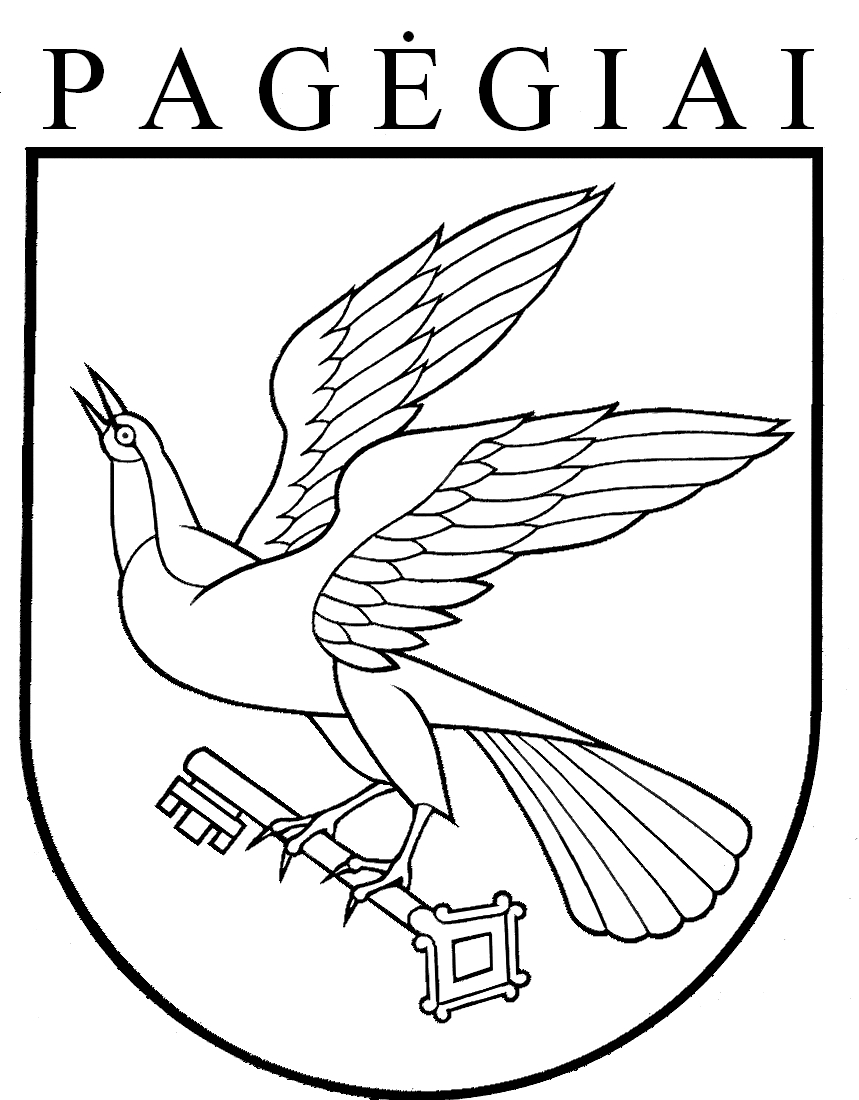 Pagėgių savivaldybės taryba sprendimasDĖL PAGĖGIŲ SAVIVALDYBĖS SOCIALINIŲ PASLAUGŲ CENTRO REORGANIZAVIMO2020 m. spalio 27 d. Nr. T1-244Pagėgiai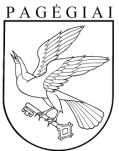 Pagėgių savivaldybės tarybasprendimasDĖL PAGĖGIŲ VAIKŲ GLOBOS NAMŲ PAVADINIMO PAKEITIMO IR PAGĖGIŲ SAVIVALDYBĖS VAIKO GLOBOS CENTRO NUOSTATŲ PATVIRTINIMO2018 m. birželio 28 d. Nr. T-98Pagėgiai